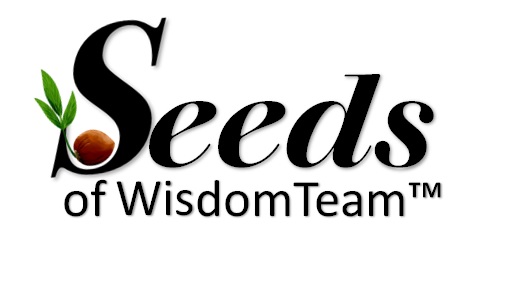 Your Community 

We are SEEDS OF WISDOM TEAM™ UNITED in LOVE to HELP YOU, our members.

THANK YOU TO OUR SEEDS OF WISDOM TEAM™  LEADERSsupporting each other and our mission. LINK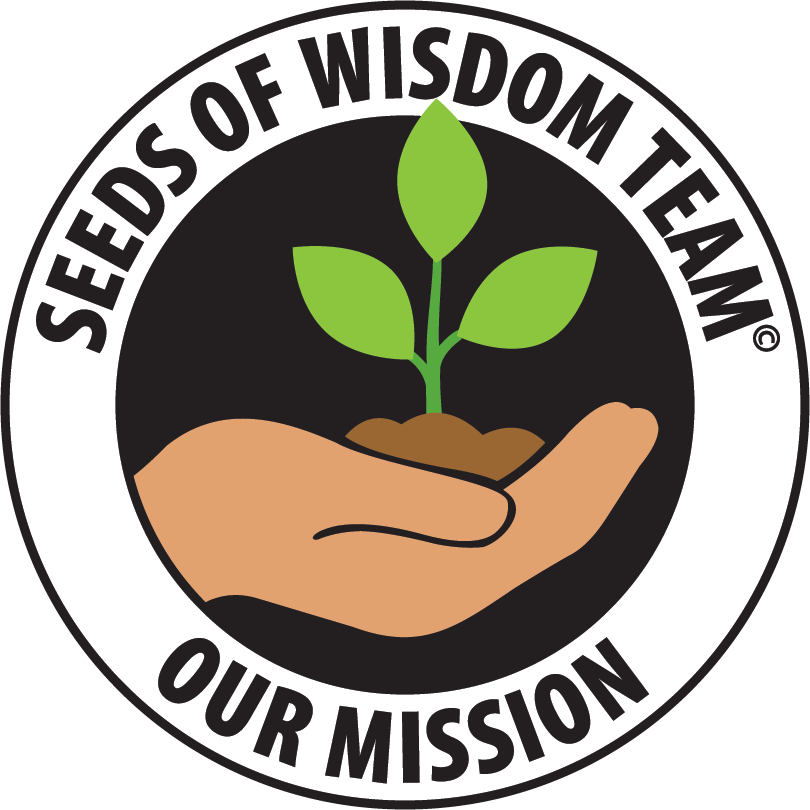     Seeds of Wisdom Team Missionwill encourage and facilitate educational materials for you and others to achieve generational growth and wealth for you and your family.True generational wealth is found in the Kingdom of Jesus.John 3:16 -17We are helping people NOWWE ARE GOD'S PEOPLE IN HIS COMMUNITY PLANTING GODS' SEEDS OF WISDOMSeeds Of Wisdom:  SOWing Good Seeds

WE ARE GOD'S PEOPLE IN HIS COMMUNITY PLANTING GODS' SEEDS OF WISDOMSeeds Of Wisdom: 
 SOWing Good Seed

But the seed on good soil stands for those with a noble and good heart, who hear the word, retain it, and by persevering produce a crop.Luke 8:15Messages will be put on the website 
RECOMMEND TO READ AND JOIN: HOW TO USE TELEGRAM LINK 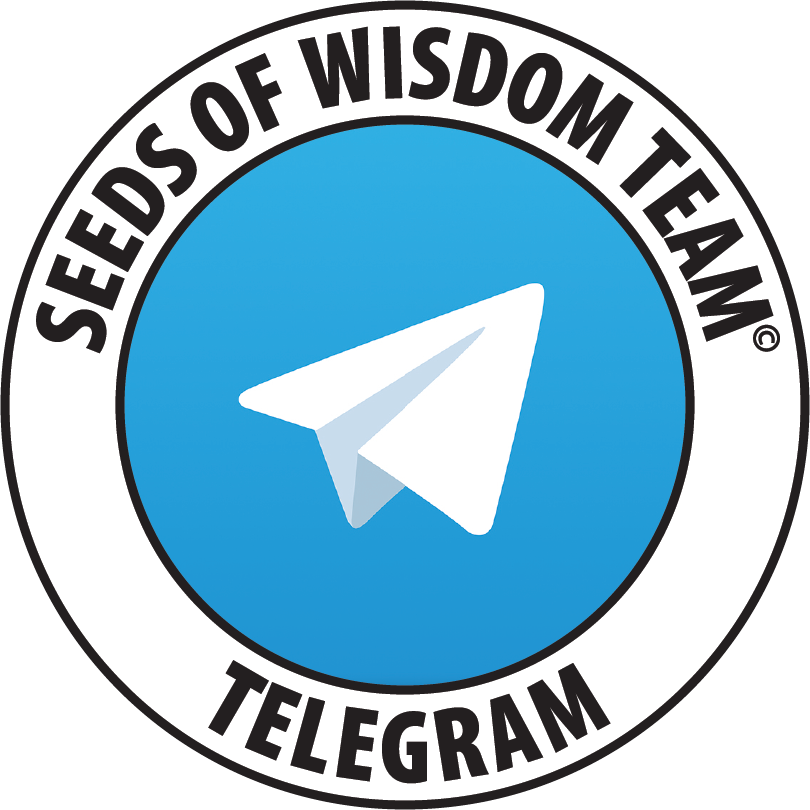 Telegram Room LINKHIDE YOUR NAME AND NUMBER. Block others or report if needed.For your security, it may not be wise to use your real name and photo on your avatar. Be aware of sending and receiving private messages.We use the Computer, Security Scam Room LINK along with the website to keep people informed.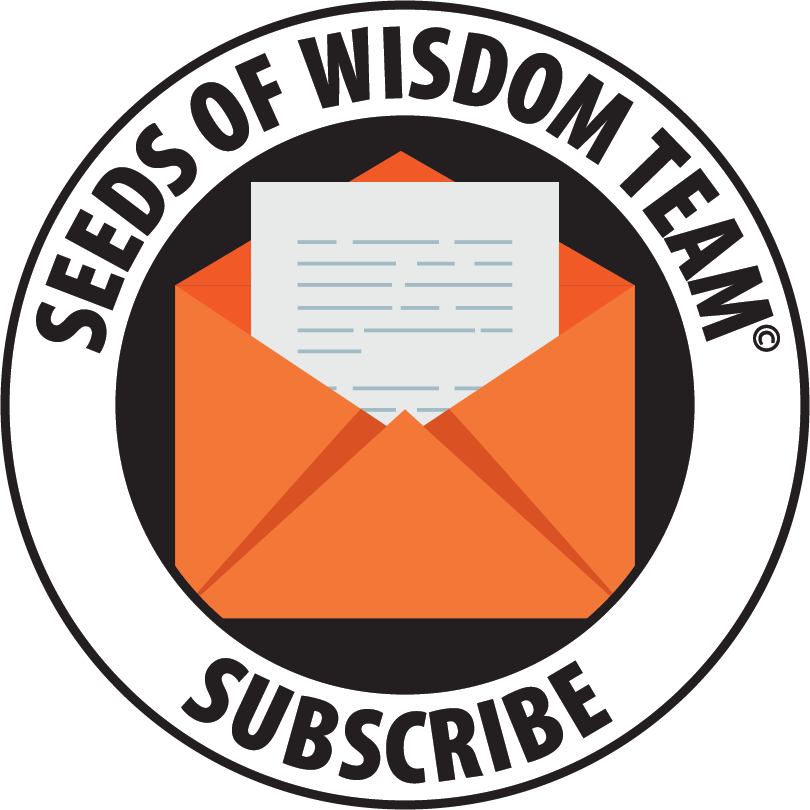 The website is where we will be posting and sendingour emails to the ones who have subscribed.Join the Community - Get Involved!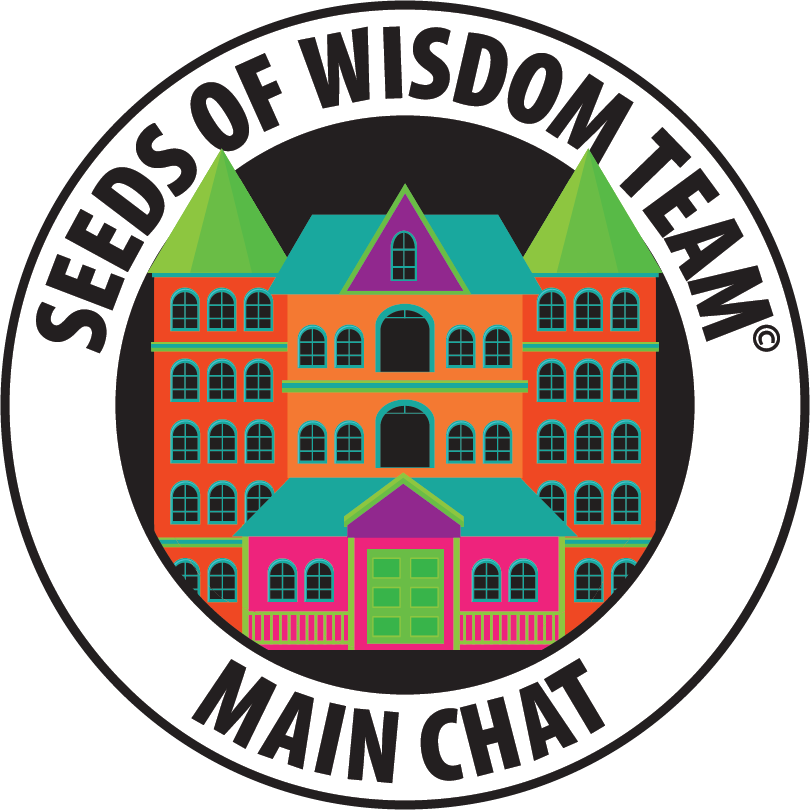 
Website Rooms Avatar & Telegram Rooms Avatar   

Trouble Joining Rooms?  Meet Rose who keeps our rooms clean. To help keep you safe, you’ll be asked to agree with our standards by filling out info for a Captcha Rose will ask you to fill out. If you don’t fill it out you will be asked till you do. Just fill in the info asked for and you are in. Don’t forget to click JOIN at the bottom of the page after the Rose quiz.Click on the house avatar on the website for information.   
We do not post links to other rooms. because we cannot answer for them.
 Please do your own research. 
Rooms Directory on Telegram:https://t.me/+0avIxH7QOtUwMWZh Website Rooms:
(Click avatars to join)https://www.seedsofwisdomteam.com/rooms Welcome doc with docs listed:(Also pinned in the Living Room)https://www.seedsofwisdomteam.com/welcome-info Website:          https://www.seedsofwisdomteam.com/Subscribe: https://www.seedsofwisdomteam.com/subscribe  Customer Service on Telegram:@CustomerServiceSeedsofwisdomteam Announcement:Announcement room on telegram: LINK Where we will send out important messages in Telegram from the channel     Seeds of Wisdom Channel Link    Standards & Rules:https://www.seedsofwisdomteam.com/standards 
WE ARE A COMMUNITY OF PRIVATE ROOMS. YOU WERE INVITED TO JOIN US. AS OUR GUEST, WE EXPECT YOU TO RESPECT OUR STANDARDS AND FOLLOW OUR RULES.Disclaimer:https://www.seedsofwisdomteam.com/disclaimer One of the Seeds of Wisdom Team’s goals is to keep you grounded and grow in good soil.  Professional & VIP Team Bio’s with audio:Professional & VIP INFO LINK How to download Calls and Docs LINK
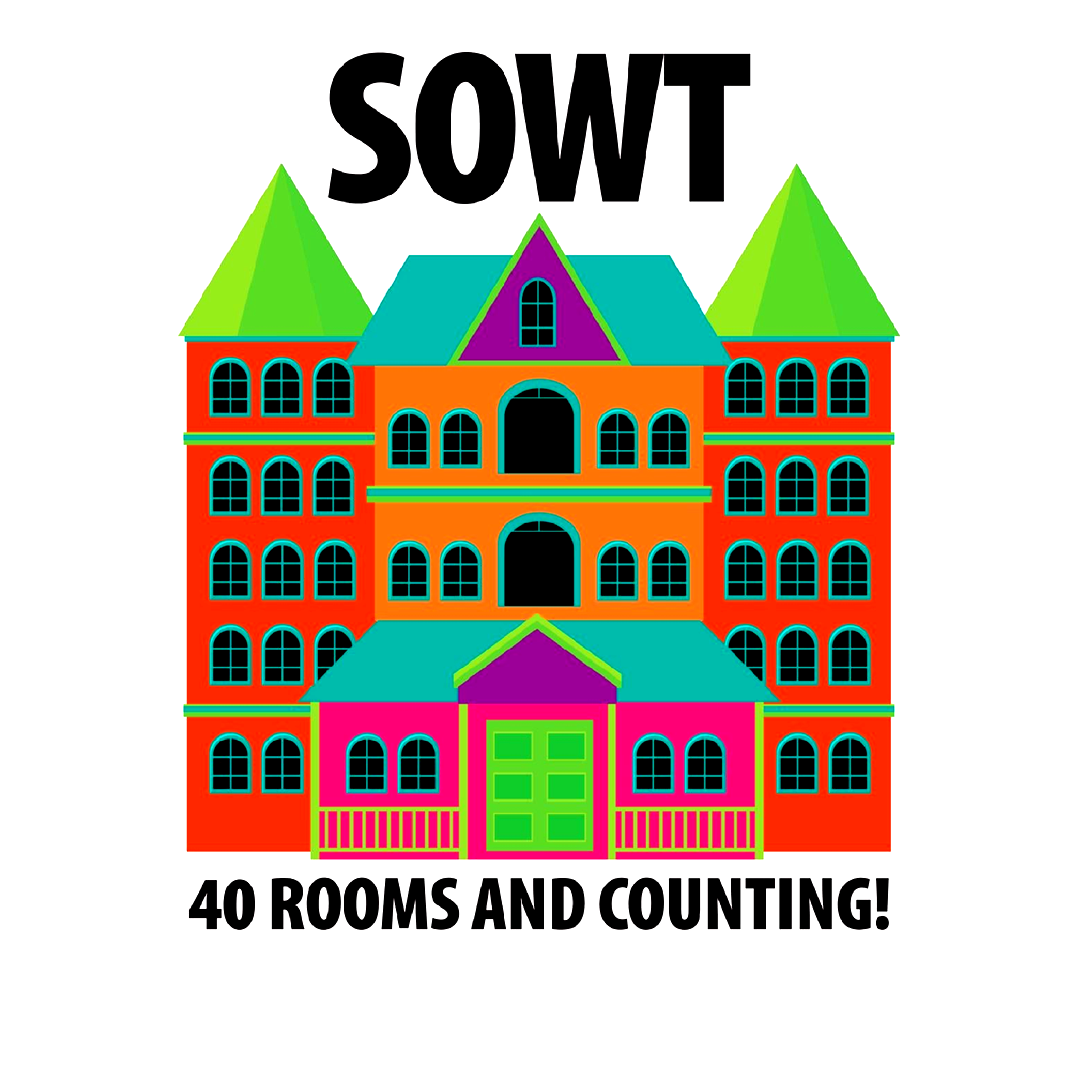 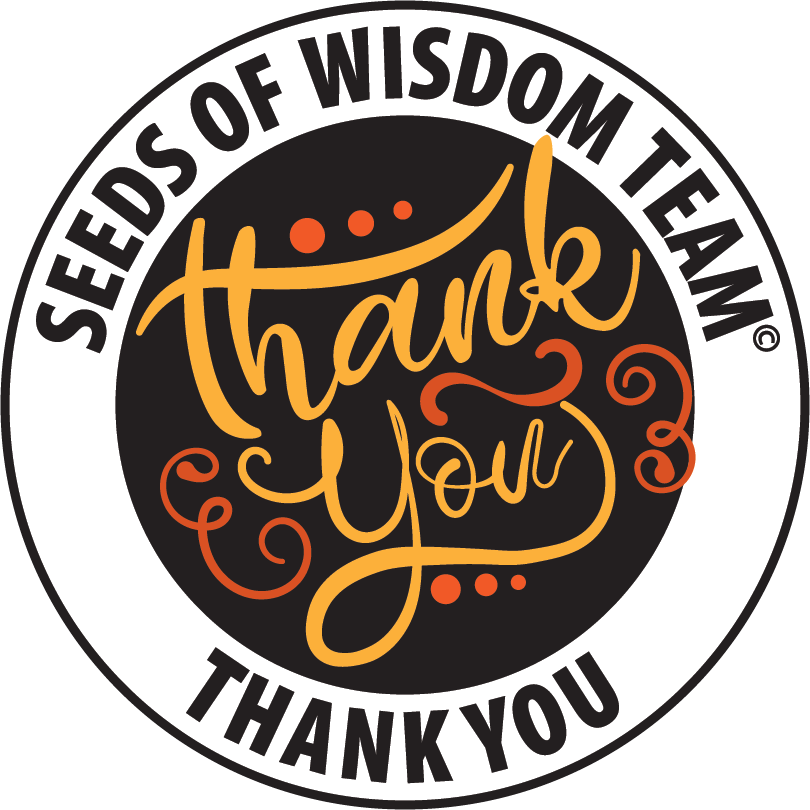 Everyone plays a key role and builds a community!
Thank you for being a part of our community!Encouraging others to grow,Salty Toes & the Seeds of Wisdom TeamFOR EDUCATIONAL AND INFORMATIONAL PURPOSES ONLYThe information contained on this Website and the resources available for download through this website and telegram are for educational and informational purposes only. NOT TO BE SOLD. NOT PROFESSIONAL ADVICE. NOT FINANCIAL ADVICE. NOT LEGAL ADVICE. DO YOUR OWN RESEARCH.  DISCLAIMER LINK. STANDARDS LINK© 2021-2024 Seeds of Wisdom. All rights reserved. Website Created by SOWTLiving Room            https://t.me/joinchat/SjBcmR__Z4Q3VUpBRooms Directory
Read onlyhttps://t.me/+0avIxH7QOtUwMWZhWebsite Directory            Read onlyhttps://t.me/+luaVTZo81-ZmYmIxPlanning Room Resources to help you plan. for your exchangehttps://t.me/+Uh9VB4bXUQhkO_Dw        Texas Snake    Communityhttps://t.me/joinchat/VAm-AlWWqWPzyK8GIsaac’s Room
Read only  https://t.me/joinchat/Tc5mohvokA3F-CnMOkie Chief Pilot https://t.me/joinchat/TtKVJ1fhy7VEskjnBob LockCommon Law TRUSTs   https://t.me/joinchat/JrH1jkseabV4JwXm0OwgMwGipper’s News Reader Read only  https://t.me/joinchat/JrH1jhR6uiXQH6rs0cVN3wGoldilocks©
Read only https://t.me/+YU9UrHLxFbszOTJh Goldilocks© Highlights
Read onlyhttps://t.me/+E1dAKSJXgpIzOWIxTruth Tellers Hot Topics
Channelhttps://t.me/+RduH1iXS4yhhYWNhQ & A Docs Room
Read onlyhttps://t.me/+OtOMp3Ijm2ZhNTgxQ & A Roomhttps://t.me/+CuARN1065OwwNDExJester’s Intel Hub
Read onlyhttps://t.me/+56NFfTYCsdwxZWQxStart Here and Currency Infohttps://t.me/+hrGNCcQUMs43ZWRhBack to Basics *https://t.me/+q3K05zjcJS1lYmUxLawman Loungehttps://t.me/+Q5iZWsC_Ggw4ZTQxPrayers and Encouragement https://t.me/joinchat/VAEt8hWN23 xADFDWComputers, Security Scams https://t.me/+BW3CMOoG-o9hODFhSaturday Night Live Calls Channel https://t.me/+aLmTAeuTKJYzNGI5Saturday Night Live Q & Ahttps://t.me/+cF2rvPf0jq83ZmVhTeam Call (Channel)https://t.me/+mSL7IFpdXCM3NGUx  Team Q & Ahttps://t.me/+TESefeLIf1k2ZTJhArchived Live Calls
Read onlyhttps://t.me/joinchat/YHWQUW4ZaOsxMzVhDebt clock photos
Read only https://t.me/+-qbX72Niq1RkNzYxSAVE OUR CHILDREN ROOMhttps://t.me/+8op9B1lECyRjZjQ5 ❤️Resources for Helphttps://t.me/+Rh8YNuC2xgov31GkPositive Posts
Read only   https://t.me/joinchat/O4P0rosbINIxNDFhWisdom of the Old Guys
Read only https://t.me/+yU3WzssrMz9jZjJh Pets   https://t.me/joinchat/JrH1jleUUp_0HFi_2EFLYwCafehttps://t.me/+WJ98lPRJwAQjFzrh Cars & Aviation  https://t.me/joinchat/JrH1jlc2-f12DHVbl--P9wPadded Room https://t.me/joinchat/JrH1jhIChS6VZBwik8Z3HACowboy Down Under / Ziggy's Playgroundhttps://t.me/joinchat/Q0RZ8epq7IR3u1GSNative AmericanIndian Development
Not neededhttps://t.me/joinchat/SiiViBKec80CW34aMusic https://t.me/joinchat/JrH1jk83BLVlFUKeit-7FgSnake and the Gang Jukebox
Read only https://t.me/joinchat/JrH1jkp2iCrhe8CGWF_amgThank You Room
Read onlyhttps://t.me/+bDh_8xU7UWY2OGNhDollar Day Stories
Read onlyhttps://t.me/+7HjsRWZZUew5NDNhSOWT Merch /Store https://t.me/+ctzXRRd23MtlZTQxYour info Navigation Guide CLICK on the links for more info EDUCATION AND WEB LINKS Recordings found here https://www.seedsofwisdomteam.com/recordingsFor a small donation, the education links donations to help others in need of a hand up.  Thank  YouTexas Snake Room Link 
NEW Texas Snake -Docs Room Link Read only Texas Snake -Docs Link  Texas Snake’s Recordingshttps://www.seedsofwisdomteam.com Roomshttps://www.seedsofwisdomteam.com/rooms Bob Lock Common Law        Bob Lock Audio Bio Click hereBob Lock Room link Bob Lock - Recordings found under the store and recordings.    https://www.seedsofwisdomteam.com/ NEW Bob Lock Docs linkBob Lock Docs linkGoldilocks
GoldilocksGoldilocks BioCanary Girl
Canary Girl Bio Link Tips by Canary Girl